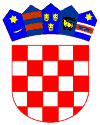           REPUBLIKA HRVATSKA                                       OPĆINA ANTUNOVACOSJEČKO-BARANJSKA ŽUPANIJA                                 OPĆINSKI NAČELNIKKLASA: 103-02/19-01/01URBROJ: 2158/02-01-20-27Antunovac, 29. svibnja 2020. godine	Temeljem Odluke o financiranju Ministarstva rada i mirovinskog sustava KLASA: 910-04/17-07/10 URBROJ: 524-06-02-02-01/1-18-473 od 29. listopada 2018. godine, potpisanog Ugovora o dodjeli bespovratnih sredstava za projekte koji se financiraju iz Europskog socijalnog fonda u financijskom razdoblju 2014.-2020. , kodni broj UP.02.1.1.05.02019, od 14. prosinca 2018. godine u sklopu projekta „ZAŽELI pomoć u kući“ - Osnaživanje i aktiviranje žena na tržištu rada i odobrene izmjene manjeg značaja od 19. svibnja 2020. godine te članka 45. Statuta Općine Antunovac („Službeni glasnik Općine Antunovac“ broj 2/13, 3/18, 7/19 i 3/20), Općinski načelnik Općine Antunovac objavljujeOGLASza prijam u radni odnos na određeno vrijeme u okviru projekta UP.02.1.1.05.0219, „ZAŽELI – pomoć u kući“ – Osnaživanje i aktiviranje žena na tržištu rada sufinanciranog iz Europskog socijalnog fonda u sklopu Operativnog programa Učinkoviti ljudski potencijali 2014. – 2020.Naziv radnog mjesta: Pomoćnica u kući - potpora i podrška starijim osobama i osobama u nepovoljnom položajuVrsta zaposlenja: Novootvoreni poslovi; rad na određeno vrijeme u trajanju od 11 mjeseci, uz probni rad u trajanju od 2 mjesecaBroj traženih radnica: 10Radno vrijeme: Puno radno vrijemeMjesto rada: područje provedbe projekta (općine Antunovac, Vladislavci, Darda, Draž i grad Beli Manastir)Naknada za prijevoz: bez naknadeOglas vrijedi od: 29. svibnja 2020. godineOglas vrijedi do: 08. lipnja 2020. godineKandidatkinje moraju ispunjavati sljedeće uvjete za prijam u radni odnos:punoljetnostzavršeno najviše srednjoškolsko obrazovanjenezaposlene žene koje su prijavljene u evidenciju nezaposlenih Hrvatskog zavoda za zapošljavanje s naglaskom na:  starije od 50 godina, žene s invaliditetom, žrtve trgovanja ljudima, žrtve obiteljskog nasilja, azilantice, mlade žene koje su izašle iz sustava skrbi (domova za djecu) i udomiteljskih obitelji, odgojnih zavoda i sl., liječene ovisnice, povratnice s odsluženja zatvorske kazne unazad 6 mjeseci, pripadnice romske nacionalne manjine, beskućnice)Opis poslova:pomoć u dostavi namirnica, lijekova i drugih potrepština,pomoć u obavljanju kućanskih poslova (održavanje čistoće stambenog prostora),posredovanje u ostvarivanju raznih prava (dostava lijekova, namirnica, plaćanje računa,   pružanje podrške korisnicima kroz razgovore, druženje te uključivanje u društvo, dostava pomagala i sl.),pratnja i pomoć u raznim društvenim aktivnostima i sl.Svaka zaposlena  pomoćnica u  kući pružat će potporu i podršku za minimalno 4 krajnja korisnika koje će obilaziti na tjednoj razini te im pružati odgovarajuću pomoć i podršku u cilju prevencije prerane institucionalizacije i poboljšavanja kvalitete života osoba u starijoj životnoj dobi, osoba u nepovoljnom položaju ili osoba s invaliditetom pružajući im podršku u svakodnevnom životu.Od kandidatkinja se očekuje odgovornost, organiziranost, komunikativnost, točnost u izvršavanju poslova, otvorenost, poštivanje različitosti, fleksibilnost, dosljednost, emocionalna stabilnost i motiviranost. Poželjno iskustvo u radu na istim ili sličnim poslovima.Prijavi na oglas kandidatkinje su dužne priložiti:Zamolbu sa osobnim podacima i kontakt telefonom, kratkim životopisom Preslika osobne iskaznicePreslika dokaza o stručnoj spremi - preslika svjedodžbe najvišeg stupnja završenog obrazovanja Potvrdu o vođenju u evidenciji nezaposlenih Hrvatskog zavoda za zapošljavanje (datum izdavanja potvrde ne može biti stariji od datuma objave ovog oglasa; naglasiti da se izdaje za potrebe projekta)Dokaz o radnom stažu (elektronički zapis ili potvrdu izdanu od Hrvatskog zavoda za mirovinsko osiguranje), ne stariji od dana objave natječaja.Ispunjena i vlastoručno potpisana Prijava na oglas za zapošljavanje*                                           Ispunjena Privola o davanju suglasnosti za korištenje osobnih podataka  za potrebe  projekta UP.02.1.1.05.0219, „ZAŽELI – pomoć u kući“ – Osnaživanje i aktiviranje žena na tržištu rada * *Dokumente je moguće preuzeti na stranicama Općine Antunovac www.opcina-antunovac.hr, kao i u prostorijama Općine Antunovac, Braće Radića 4, 31216 Antunovac, za vrijeme radnog vremena.Isprave se prilažu u neovjerenoj preslici prilikom prijave na natječaj te ih je prije potpisivanja ugovora o radu potrebno predočiti u izvorniku. Izuzev Prijavu na oglas za zapošljavanje i Privolu o davanju suglasnosti za korištenje osobnih podataka koje se predaju u izvorniku. Ako se za to steknu mogućnosti odabranim kandidatkinjama ponudit će se pohađanje verificiranog programa osposobljavanja za gerontodomaćicu.Kandidatkinja koja se poziva na pravo prednosti pri zapošljavanju temeljem članka 102. Zakona o hrvatskim braniteljima iz Domovinskog rata i članovima njihovih obitelji (Narodne novine br. 121/2017) i koja u trenutku podnošenja prijave ispunjava uvjete za ostvarivanje toga prava dužna je uz prijavu na natječaj priložiti sve dokaze o ispunjavanju traženih uvjeta iz natječaja i sve potrebne dokaze navedene na poveznici Ministarstva hrvatskih branitelja. Kandidatkinja koja se poziva na pravo prednosti pri zapošljavanju temeljem članka 9. Zakona o profesionalnoj rehabilitaciji i zapošljavanju osoba s invaliditetom (Narodne novine broj 157/13 i 152/14, 39/18), dužna se u prijavi na natječaj pozvati na to pravo te uz prijavu na natječaj, osim dokaza o ispunjavanju traženih uvjeta, priložiti i dokaz o invaliditetu. Prednost u odnosu na ostale kandidatkinje ostvaruje se samo pod jednakim uvjetima.Kandidatkinja koja nije podnijela pravodobnu prijavu ili ne ispunjava formalne uvjete iz oglasa (punoljetnost, najviše završeno srednjoškolsko obrazovanje, nezaposlene žene prijavljene u evidenciji nezaposlenih HZZ-a) ne smatra se prijavljenom kandidatkinjom.Podaci o plaćiŽene zaposlene na poslovima potpore i podrške krajnjim korisnicima u okviru provedbe projekta "ZAŽELI pomoć u kući" - Osnaživanje i aktiviranje žena na tržištu rada, UP.02.1.1.05.0219;  sufinanciranog iz Europskog socijalnog fonda u sklopu Operativnog programa Učinkoviti ljudski potencijali 2014. - 2020.,  ostvaruju pravo na minimalnu plaću sukladno važećoj Uredbi Vlade RH o visini minimalne plaće (''Narodne novine“, br. 106/2019), donesene na temelju članka 6. Zakona o minimalnoj plaći (''Narodne novine'', br. 118/18).Način prijave na oglas: Prijave s dokazima o ispunjenju traženih uvjeta potrebno je dostaviti u zatvorenoj omotnici putem pošte ili osobno, u roku od 8 dana od dana objave oglasa, na adresu:Općina AntunovacBraće Radića 431216 AntunovacOglas će biti objavljen na službenim stranicama Hrvatskog zavoda za zapošljavanje i internetskoj stranici Općine Antunovac – www.opcina-antunovac.hrO rezultatima oglasa kandidatkinje će biti obaviještene u zakonskom roku.                                                                                     Općinski načelnik                                                                                      Davor Tubanjski, bacc. ing. agr.